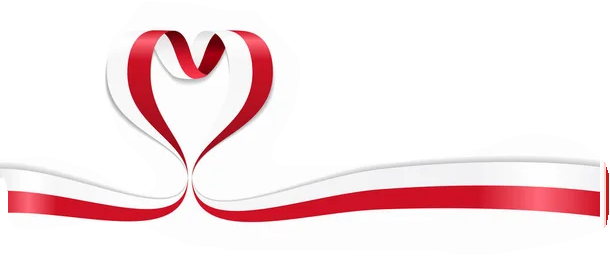 Drodzy Rodzice,Na początku listopada będziemy bliżej poznawać przyrodę wokół nas. Poszerzymy wiedzę na temat mieszkańców lasów oraz rezerwatów przyrody i konieczności ochrony zwierząt. Drugi tydzień listopada będzie poświęcony Polsce i jej  sąsiadom, w szczególności Ukrainie, Czechom i Białorusi. Dzieci będą miały okazję poznać bliżej symbole narodowe, legendy  i zabytki tych krajów.W dniach poprzedzających Święto 11 listopada nasza grupa weźmie udział w „Koncercie pieśni patriotycznych” odbywającym się w Przedszkolu nr 19 oraz w konkursie recytatorskim podczas obchodów Święta Niepodległości w naszym przedszkolu.W dalszym ciągu podejmowane będą różnorodne działania mające na celu integrację grupy, rozwijanie empatii i troski o innych oraz postaw patriotycznych.W trzecim tygodniu zaznajomimy się z  Krakowem, Warszawą, Toruniem i wydarzeniami historycznymi mającymi ważne znaczenie dla naszego kraju. Poszerzymy też znajomość legend polskich.W ostatnim tygodniu listopada przeniesiemy się w czasie, dowiemy się jak dawniej wyglądało życie na królewskim dworze. Dzieci będą wskazywać zmiany, co było kiedyś, co jest dziś i jak zmienił się świat.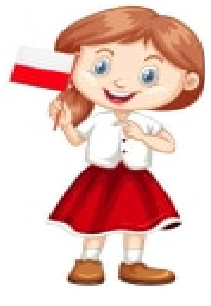 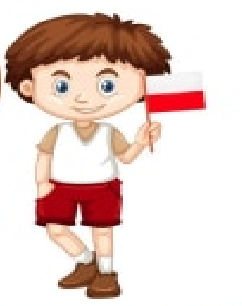 W listopadzie przedszkolaki poznają litery: T, U i K.Piosenka:To jest mój krajAutor: Dorota Kluska, muz. Piotr Opatowicz1.Tutaj dom mój i rodzina ukochanaPark, przedszkole, okolica dobrze znana.A tuż obok rosną kwiaty, stare drzewa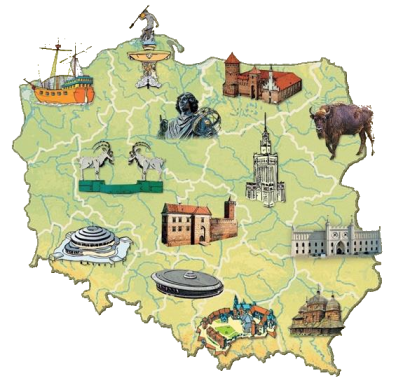 I chór ptaków gdzieś w konarach pięknie śpiewa.Ref: To jest mój kraj to moja Polska,Ja jestem Polką, ty – Polakiem.To nasze miejsce, tu jest nasz dom,Gdzie Wisła płynie swoim szlakiem. 2.Tu odkrywam, tutaj uczę się z ochotą,Jak kochać ojczyznę, jak być patriotą.Wszędzie słychać polski język – nasz ojczystyI rozbrzmiewa hymn tak piękny, uroczysty.3.Tu, gdzie Bałtyk i gdzie Tatry – nasze góry,Których szczyty sterczą aż po same chmury.Każde miasto, każda wioska, nawet mała,To jest właśnie ukochana Polska cała.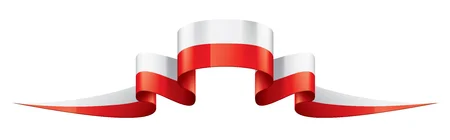 Wiersz:Marcin Wolski, NiepodległośćSpośród słów używanych nieczęsto,tłumnie dzisiaj na place wybiegłosłowo piękne, jak honor i męstwo,słowo, które brzmi – niepodległość.[…]Ono znaczy – bez strachu spać.Ono znaczy – spokojnie się budzić,kochać, śmiać się i pewnie trwać– w wolnym kraju wśród wolnych ludzi.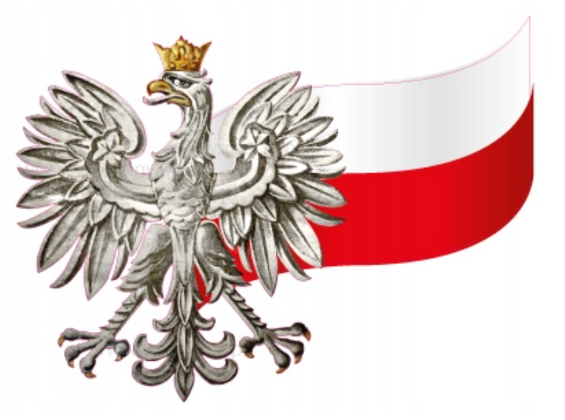 